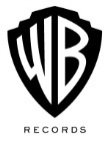 KIMBRA’S NEW EP, SONGS FROM PRIMAL HEART, REIMAGINED, SET FOR RELEASE ON OCTOBER 26GRAMMY®-WINNING ARTIST ANNOUNCES INTIMATE, UNPLUGGED FALL TOUR WITH SPECIAL GUEST DAWNKIMBRA SUPPORTS DAVID BYRNE ON AUSTRALIA/NEW ZEALAND OUTING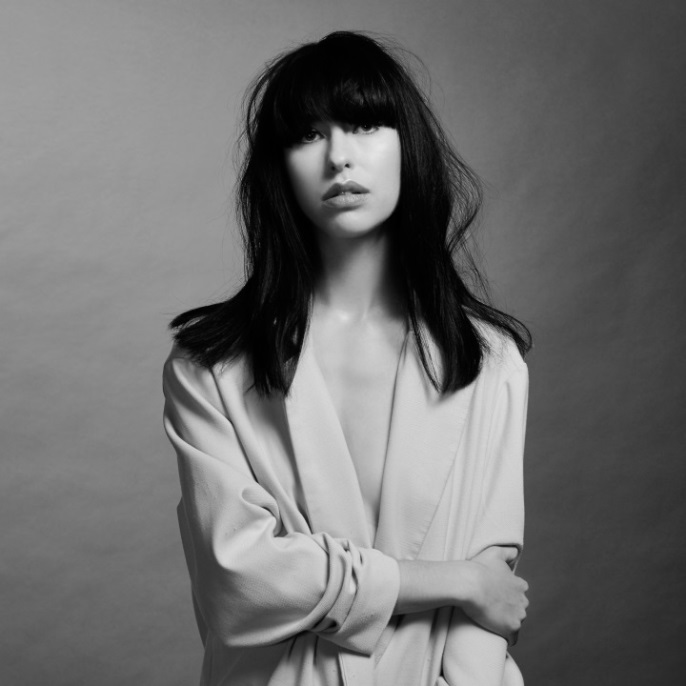 October 5, 2018 (Los Angeles, CA) - Two-time GRAMMY® Award-winning, critically acclaimed New Zealand artist Kimbra will release Songs From Primal Heart, Reimagined on October 26. The EP features acoustic versions of four songs from her acclaimed album Primal Heart, released earlier this year by Warner Bros. Records. See below for track listing.“I’ve always wanted to make an acoustic collection of songs, where I move away from beats and strip things down. I think people find an intimacy in my work when I present it in a more minimal way,” says Kimbra. ”Although I enjoy the use of technology and production, I do have a love for simplicity…. exposing the instrument of the voice. Primal Heart (which is all about getting back to the essence or core of our humanity) seemed like a great record to explore this with.”Kimbra also announces a run of European dates for next Spring, kicking off in Madrid on March 8, 2019 and ending at London’s legendary Heaven venue on March 26. These dates will take this intimate, reimagined concept into the live realm with Kimbra performing in a rare, stripped back incarnation of guitar, upright bass and piano. Tickets will go on sale at 9am BST/ 10am CEST on Monday October 8 and will be available here. Prior to the European run, Kimbra will be touring Australia with David Byrne in November, and the US in December. See below for itinerary.Fans who pre-order Songs From Primal Heart, Reimagined will instantly receive the first track, “Black Sky.”  Fans should also be on the lookout for limited edition merchandise and double vinyl at the shows.Primal Heart was originally produced by both Kimbra and John Congleton. For this new EP, she entrusted the production and arrangement to Norwegian producer, multi-instrumentalist & composer Lars Horntveth of Jaga Jazzist, enabling her to focus solely on her role as a vocalist. It was recorded and mixed by Chris Tabron at Red Bull studios in New York, where Kimbra now resides. With the large studio at their disposal, they were able to record the songs live, with the musicians all in the same room.Kimbra says, “It was a different process to the layered, stream of consciousness, collaborative and often chaotic way I work on my more produced records. I wanted a simple cast of characters to bring these songs to life in the most minimal, intimate way possible.”She was joined in the studio by Spencer Zahn on double bass and vibraphone, Zac Tenorio (Arc Iris) on keyboards, Benjamin Lazar Davis Lars on vocals and guitar and Olga Bell (Dirty Projectors) on background vocals. In addition to producing, Lars Horntveth also played a variety of instruments, including saxophone, clarinet and lap steel. 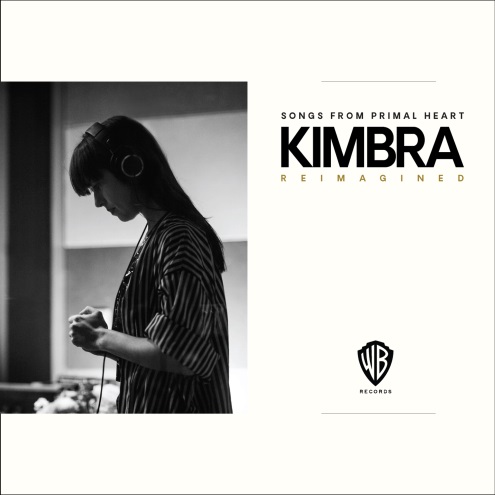 KIMBRA - SONGS FROM PRIMAL HEART, REIMAGINED– TRACK LISTING1.     Black Sky2.     Everybody Knows3.     The Good War4.     Hi Def Distance RomanceKIMBRA – EUROPEAN SPRING TOURMar 8, 2019		Spain		Madrid		Chango LiveMar 9 2019		Spain		Barcelona	Razzmatazz Room 2Mar 12 2019		Italy		Milan		Santeria Social Club 	 Mar 14 2019		Czech Republic	Prague		Lucerna Music BarMar 15 2019		Poland		Warsaw	ProximaMar 16 2019		Germany	Berlin		Frannz ClubMar 18 2019		Denmark	Copenhagen	Vega Small HallMar 20 2019		Germany	Cologne	LuxorMar 21 2019		Netherlands	Amsterdam	Paradiso NoordMar 23 2019		France		Paris		Cafe De La Danse	 Mar 25 2019		UK		Manchester	YesMar 26 2019		UK		London		HeavenKIMBRA – AUSTRALIAN DATES (Opening for David Byrne)Nov 20 – Sydney, AUS @ ICC Sydney TheatreNov 21 – Gold Coast, AUS @ Convention CentreNov 24 – Melbourne, AUS @ Margaret Court ArenaNov 25 – Adelaide, AUS @ AEC TheatreKIMBRA – U.S. FALL TOUR Dec 1 – Los Angeles, CA @ Aratani Japan America TheatreDec 2 & 3 – San Francisco, CA @ The ChapelDec 5 – Chicago, IL @ Thalia HallDec 6 – Washington, DC @ Sixth & I Historic SynagogueDec 8 – Brooklyn, NY @ Murmrr TheatreDec 9– Boston, MA @ Institute of Contemporary ArtFollow Kimbra:Website: KimbraMusic.comFacebook: Facebook.com/KimbraMusicTwitter: @KimbraMusicInstagram: @KimbraMusic YouTube: Youtube.com/KimbraMusicPress materials:www.press.wbr.com/kimbra